Unit 1-My Summer HolidayVocabulary WordMeaningPictureSentencesaccident حادث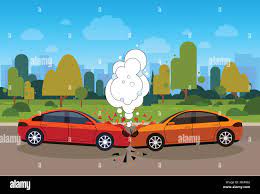 We had an accident on the way to Jericho. awfulمُريع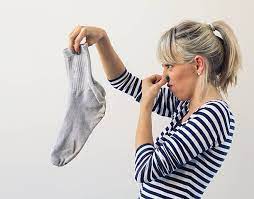 My socks smell awful at the end of the day. Came backرَجِع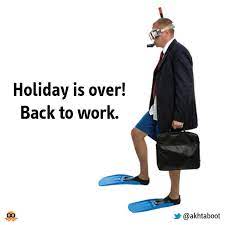 We came back to school on 28th August. Bangedضَرَبْ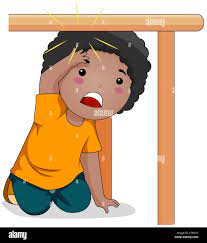 I banged my head when I was trying to get my pencil, under the table. Calledتَحَدثْ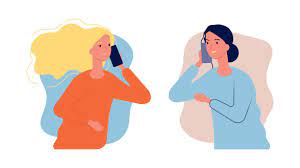 I called my friend after school. Crashedصَدم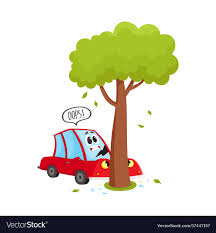 We crashed into a tree. Fell وَقع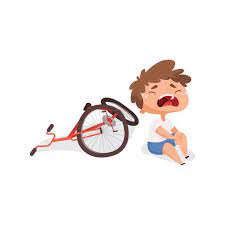 The boy fell off his bike.Jumped قَفز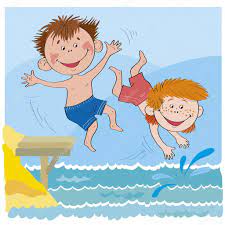 We were so excited we jumped into the pool.Rescued انقذ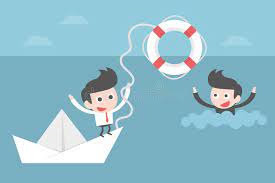 My friend rescured me from drowning. Climbed upتَسلق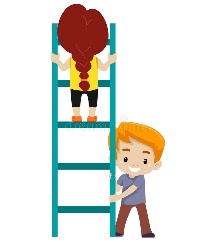 I helped my sister when she climbed up the stairs. Missedإشتاق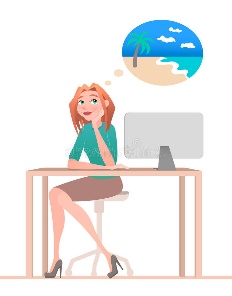 I missed the Summer this morning. Stairsدرج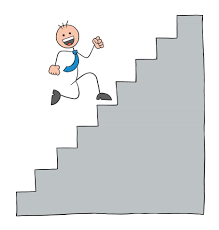 I like going up the stairs more than taking an elevator. stillثابت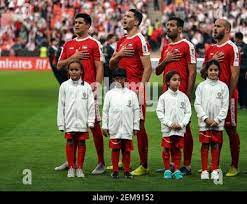 We have to stand still when we hear the national anthem. summer صيف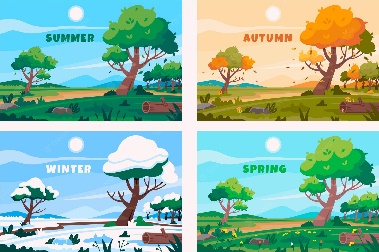 Summer is the best season. campمخيم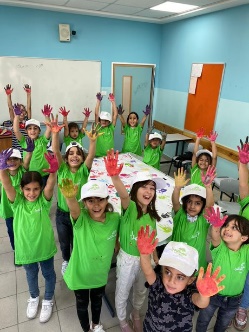 We loved the Summer Camp at our school. tired مُرهق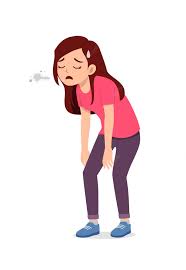 I felt so tired after school. 